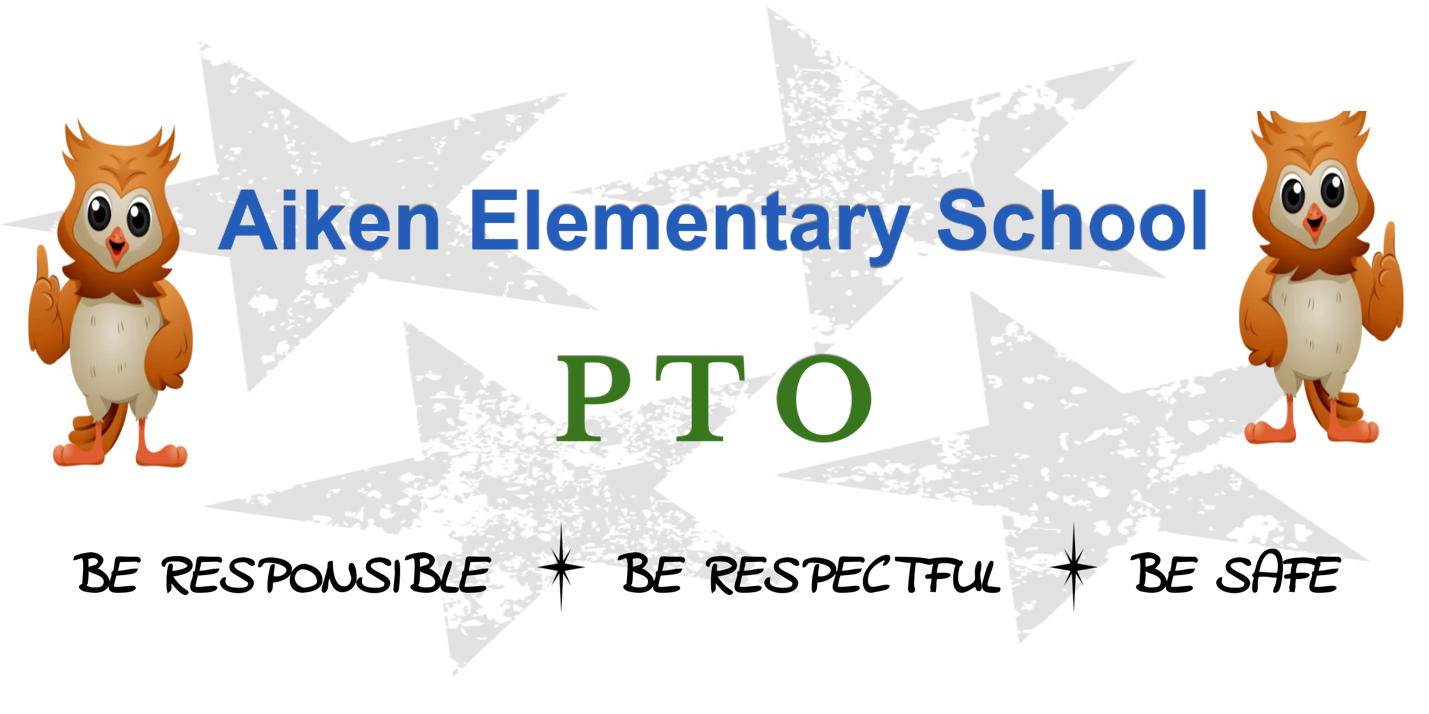 Hello Aiken Families,We are so excited to welcome back our returning families and to meet our incoming students and families. We hope that everyone had an amazing summer and that you’re ready for a great year at Aiken!The Aiken PTO’s mission is to aid the students at Aiken Elementary School by providing support for their educational and recreational needs, and to promote open communication between the administration, teachers and parents.  At the end of the day, we are a community, and we want to ensure that all of our families, teachers and administrators are supported and recognized.Aiken PTO Board Members We are excited to introduce you to our Aiken PTO Officers for the 2022-23 school year: Co-Presidents: Adrienne Billings-Smith & Julie CutlerCo-Vice Presidents: Tina Palmieri & Abiah RuelCo-Secretaries: Jen Johnson & Corie TraceyCo-Treasurers: Carmina Mio & Susie Billings-Smith*Fundraising: Amanda Pihl & Sabrina BeauliueCommunity Outreach: Astraea Augsberger & Libby GreenblattPNO Chair: OPENPrincipal and Teacher Representatives: Shannon Mlodzinski, Kelly Young & Allison BohleCommittee/Volunteer Opportunities We are always looking for volunteers to be part of the events that help achieve our mission: 5th Grade CommitteeParent’s Night Out Chair & Committee (May 2023)Room Parent VolunteersPizza Bingo VolunteersGarden Club Volunteers & MorePlease contact AikenPTOVolunteers@gmail.com or AikenPTO@gmail.com for more information.COMMUNICATION IS KEY!In order to stay connected we send weekly newsletters with important information that is going on in the Aiken and West Hartford Community through Konstella (https://www.konstella.com). Please make sure you register as soon as possible so that you don’t miss out on events, volunteer opportunities, and school updates. You can also find information on our Aiken PTO Facebook page and our Aiken PTO website (www.aikenpto.org). Upcoming Events*: Mark your calendars and join us for these beginning of the school year events:Parents’ Back to School BashWhen: TBA 7:00 PM-10:00 PM Where: TBATickets: $25 (includes 2 drink tickets)Register through PayPal: DonatetoAiken@gmail.com First Day of School Coffee Social When: August 31, 2021Where: Aiken (outdoor area)Time: 9 AMAiken PTO Kick-off MeetingWhen: TBA, 2022Where: Aiken Cafeteria (possibly hybrid)Time: 7 PM*Events are subject to change based on health and safety guidelines*Again, we are looking forward to a great school year, full of great activities and building a strong and supportive community for our Aiken students and families. If you have any questions or concerns, please contact us at aikenpto@gmail.com.Sincerely, Adrienne and Julie